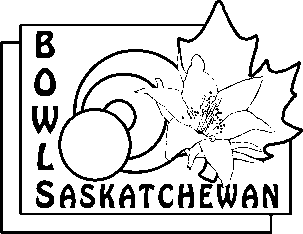 TOURNAMENT & PLAYDOWN RESULTS FORMName of Event: _____________________________                     Date: ___________________________________Host Club:  ________________________________                   Drawmaster: _______________________________Contact Person: _____________________________                  Number of Entries: __________________________PERSON RESPONSIBLE FOR:Officials:  ___________________________________           Greenskeeper: ________________________________Catering:  ___________________________________						RESULTS:Please list all players by teams, positions played and their club. 1st2nd3rdDrawmaster will report the results to the local newspaper IMMEDIATELY after the event.  Please be sure to call by the deadline indicated for each newspaper.  With the change to morning papers the deadline is often before our events have ended.  If you report immediately after the event you have a better chance of having the results published.LEADER POST	Ph: 306-781-5216				Email:rvanstone@postmedia.com                                  	                                     Deadline: 6:00 pmSTAR PHOENIX     Ph: 306-657-6298	Fax: 306-657-6262	Email:sports@thestarphoenix.com	        Deadline: 8:00 pmThis form is to be completed and returned along with a list of all participating teams and team members immediately after the event is completed to:		Bowls Saskatchewan Inc.1734 Elphinstone Street, Regina, Sask.  S4P 2Z6 						 	Ph:  306-780-9426 Fax: 306-781-6021							Email:  bowlsask@sasktel.netSignature of Drawmaster:                                                                                                      Date: